МДОУ детский сад №1.Конспект открытого занятияпо развитию речи в группе раннего возрастана тему «Петушок и его семья».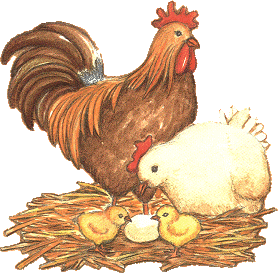 Воспитатель: Богданова М.Е.Декабрь 2020 г.Цель: познакомить детей с домашними птицами петушком, курочкой, цыплятами.Задачи:Воспитательные: воспитывать чувство любви к окружающему миру, бережное отношение к обитателям живой природы. Формировать навыки умение работать сообща.Развивающие: Развивать речевой слух и речевую активность детей, побуждать к звукоподражанию. Развивать навыки общения. Стимулировать речевое развитие и моторную сторону речи, через развитие мелкой моторики и тактильных ощущений. Развивать психические процессы детей: внимание, память, мышление.Образовательные: познакомить детей с понятием «Семья». Формировать умение детей отвечать на вопросы воспитателя. Учить соотносить речь с движением при воспроизведении потешки.Интеграция областей: речевое развитие, социально-коммуникативное развитие, познавательное развитие, физическое развитие.Методы и приемы: организационный момент, игровые приемы, худ. слово, сюрпризный момент, вопросы к детям.Предварительная работа: чтение потешек «Петушок-петушок», «Курочка и цыплята», «Петушок и курочка», исполнение песни с движениями «Вышла курочка гулять», беседы на тему «Домашние животные и их детеныши», дидактические игры «Кто что ест», «Кто как голос подает?», рассматривание картины «Петушиная семья», чтение русских народных фольклорных произведений, в которых рассказывается о петушке, курочке, цыплятах, слушание музыкальных произведений: А.Филиппенко «Цыплята»Используемый материал: петушок, курочка и цыплята (игрушки), ведёрко с пшеном, маски цыплят и курочки, картонный домик.Угощение: шоколадные яйца.Музыкальное сопровождение: музыка для подвижной игры «Вышла курочка гулять».Звукопроизношение: ку-ка-ре-ку, ко-ко-ко, пи-пи-пи.Активизировать словарь за счёт слов: курочка, петушок, цыплята, цыпленок, клюет, большой, маленький, бородушка, гребешок, жёлтенькие.Ход НОД.I. Организационный момент.Воспитатель. Ребята, посмотрите, к нам сегодня пришли гости. Они будет смотреть, как вы умеете играть, веселиться; какие вы все красивые, хорошие. Давайте с ними поздороваемся и подарим свои улыбки!Артикуляционная гимнастика «Улыбка».Потянули губки к ушкам, улыбнулись как лягушки.Воспитатель. Ребята! Сегодня у нас с вами веселый, радостный день. У всех хорошее настроение?Воспитатель. Я скажу вам по секрету, что мы сегодня с вами отправимся в весёлое путешествие, в деревню – посмотрим, какие там живут домашние птицы.Воспитатель. Ребята, как вы думаете, на чем можно отправиться в путешествие? (дети пытаются ответить).Воспитатель. Я вам предлагаю поехать на поезде.В нашем поезде много вагонов, им управляет машинист. Я буду машинистом, а вы будете пассажирами. Вы уже заняли свои места, можно отправляться в путь.Воспитатель. Загудел паровоз, и вагончики повез                         Чох-чох, чу-чу я ребяток прокачу.II. Основная часть.Воспитатель. А вот и деревня. Давайте выйдем и посмотрим кто же здесь живет (дети выходят из вагончиков, подходят к домику, присаживаются на стульчики).Воспитатель. Ребята. Как вы думаете, кто здесь живёт (ответы детей). А вот мы сейчас и узнаем, кто живет в этом домике.Воспитатель. Я вам загадаю загадку, а вы попробуйте отгадать.- Кто рано встает деткам спать не дает?- Кто поет «Ку-ка-ре-ку»? (петушок).Воспитатель. Ребята давайте позовем его: «Петушок, петушок! Иди к нам!» (дети зовут петушка, но он не выходит).Воспитатель. Ребятки, а вы помните потешку о петушке? Мы расскажем стихотворение, петушок услышит и выйдет к нам.Воспитатель и дети вместе проговаривают потешку: «Петушок».Петушок, петушок,Золотой гребешок,Масляна головушка,Шёлкова бородушка,Что ты рано встаёшь,Голосисто поёшь,Деткам спать не даёшь?Воспитатель. Вот какой красивый петушок!Перед детьми появляется игрушка петушок. Дети рассматривают игрушку.Воспитатель предлагает показать, где у петушка глазки, хвостик, клюв, лапки, головка, крылья.Воспитатель обращает внимание на особенности петушка:- Петух большой, на голове красный гребешок, бородка, у него пышный, красивый хвост, яркие перышки.Воспитатель Ребятки, послушайте, кого петушок зовет? (курочку).Появляется игрушка курочка.Воспитатель. Посмотрите, курочка такая же, как петушок?Воспитатель. Как курочка кудахчет? - Ко-Ко-Ко.Воспитатель побуждает детей повторить звукоподражание.Воспитатель. Петушок большой, а курочка…(Побуждаю договаривать фразу - маленькая)Воспитатель. Какой гребешок у петушка? (большой). А у курочки? (маленький).Воспитатель. Что ещё есть у петушка? (клювик). А у курочки есть клювик? (Да).Воспитатель. Хвост у петушка большой, а у курицы (маленький).Дети рассматривают курочку и петушка, находят различие.Воспитатель. Ребятки, а вы слышите, кто-то в домике пищит? И курочка кого-то зовет.Воспитатель. Кого зовет курочка? (цыпляток).Рядом с петушком и курочкой появляются цыплята.Воспитатель. Ребятки, посмотрите, какие цыплята! Маленькие, желтые, пушистые. Как они пищат? (Пи-Пи-Пи).Воспитатель. Что такое? Почему так громко пищат цыплята? Они хотят есть. А курочка принесла полное ведерко зёрнышек. (воспитатель ставит перед детьми игрушечное ведерочко с пшеном).Воспитатель. Давайте посмотрим, как курочка заботится о своих детках-цыплятках. (воспитатель сыпит зерна и зовет петушка, курицу и цыплят. Цып-цып-цып-цып).Воспитатель. Как я позвала петушка, курочку и цыплят? Цып-цып-цып. (дети повторяют).Воспитатель. Ребятки, я хочу вам показать зернышки, которыми я кормила петушка, курочку и цыпляток (дети рассматривают зёрна пшёна).Воспитатель. Ребятки, посмотрите цыплят много, а курочка одна. Поможете курочке накормить цыплят? (воспитатель предлагает каждому ребёнку посыпать на стол зёрнышки, из ведра которое принесла курочка. Дети поочередно сыпят зёрнышки для цыплят, гладят на них, разговаривают с ними. Ставят ведерко перед цыплятами, а воспитатель предлагает спеть песенку).Воспитатель: Ребятки, а давайте мы с вами тоже превратимся в цыпляток и курочку. Я буду мамой курочкой, а вы моими цыплятками. Проводится игра «Вышла курочка гулять» (воспитатель одеваются маски на деток включает музыку и имитирует движения. Дети ходят по группе и выполняют движения за воспитателем).Подвижная игра «Вышла курочка гулять».Вышла курочка гулять,Свежей травки пощипать,А за ней ребятки,Желтые цыплятки,Ко-Ко-Ко! Ко-Ко-Ко!Не ходите далеко!Лапками гребите!Зернышки ищите!Воспитатель. Ребята нам пора возвращаться в детский сад, занимайте свои места в вагончиках. Дети паровозиком едут в детский сад.Вот все и дома.III. Заключительная часть. Рефлексия.Воспитатель. Ребята вы молодцы.Воспитатель. Вам понравилось путешествие? (да)Воспитатель.- У кого в гостях мы сегодня побывали? (у петушка и его семьи).- Как поёт петушок? (кукареку)- Как курочка зовёт своих цыпляток? (ко-ко-ко)- Как цыплятки просят кушать? (пи-пи-пи)Воспитатель. Ребята, за то, что вы были такими активными. Помогли курочки накормить цыпляток. Вас семья петушка хочет угостить вот такими не простыми, а шоколадными яичками, давайте все скажем спасибо петушку и его семье за угощение.А нашим гостям скажем до свидания.Воспитатель угощает детей шоколадными яичками.